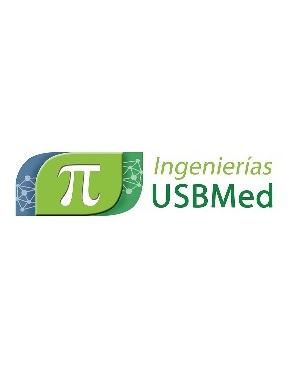 EditorialEl uso masivo de las tecnologías de comunicación digital ha marcado momentos sociales importantes. Primero, un marco en el que las relaciones interpersonales son mediados por los dispositivos electrónicos de comunicación. Bajo este contexto, el tejido social es visto cómo los diferentes canales tecnológicos establecen vínculos y relaciones entre individuos. Así, las personas aparentan aisladas y desvinculadas entre sí. Lo cierto es que, la sociedad extiende su escenario al dominio virtual, esto es, la sociedad digital.La sociedad digital es una realidad vigente y en desarrollo. Las personas tienen acceso a diferentes plataformas digitales a través de computadores y dispositivos electrónicos portátiles, siendo éstos últimos de mayor incidencia. Algunas estimaciones indican que el 80% de la población mundial se corresponde con usuarios de teléfonos móviles. La calidad de portable de estos equipos, implican una red de intercomunicación que funciona las 24 horas del día. Por ello, es evidente que las asociaciones por medios digitales, ya sean de tipo amistoso, comercial, político y educativo, entre otros contextos, son un componente actual de la cotidianeidad humana. Por otro lado, la tecnología digital de dispositivos fijos y móviles avanzan continuamente con mejoras sustanciales de rendimiento y funcionalidad. En el caso de esta última, se pueden observar funciones avanzadas que aprovechan la potencia computacional y los algoritmos de inteligencia artificial, para dotar al usuario de herramientas que optimicen y asistan su quehacer personal y/o profesional. Las aplicaciones efectivas y potenciales de estos avances tecnológicos se traducen en movimientos o cambios en la sociedad, a través de procesos permanentes de aprendizaje y adaptación.La última conclusión no debe pensarse como una sentencia de subordinación del ser humano a la tecnología, sino como una manifestación de que estamos experimentando el movimiento de la sociedad digital. Subyacente y relacionado con este movimiento se pueden identificar desarrollos de teorías y técnicas en las diferentes dimensiones de lo concreto y lo abstracto. En este número de la revista, se presentan ejemplos del movimiento de la sociedad digital, con trabajos en el contexto de comunicaciones, inteligencia artificial y alfabetización digital, entre otros, siendo una muestra representativa de la comunidad científica que, en su proceso continuo de generación y transmisión del conocimiento, buscando aportar a la calidad de vida de la sociedad. Juan Pablo Ugarte MacíasProfesor InvestigadorUniversidad de San Buenaventurajuan.ugarte@usbmed.edu.co